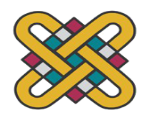 ΕΝΤΥΠΟ ΕΙΣΗΓΗΤΗ(Παραδίδεται συμπληρωμένο στη γραμματεία του τμήματος την ημέρα παράδοσης της βαθμολογίας, μαζί με ένα αντίγραφο των θεμάτων)Μάθημα :                                                                                                        Ημερομηνία :                                                                        Αριθμός προσελθόντων στις εξετάσεις :                 Κύμα :						          Αριθμός επιτυχόντων :				Εισηγητής :				                        Αριθμός αποτυχόντων :		Ημερομηνία παράδοσης Βαθμ/γίας:                               Παρέδωσαν λευκή κόλλα :                                      			        Επιτηρητές :Σημείωση  : Σε περίπτωση αυθαίρετης απουσίας επιτηρητή, ο εισηγητής ενημερώνει την ίδια ημέρα τον Πρόεδρο του Τμήματος.             Θεωρήθηκε                                                                                                        Ο Εισηγητής/Η ΕισηγήτριαΟ Πρόεδρος του τμήματος                                                                                         Σεραφείμ Σαββίδης								              Καθηγητής							(ονοματεπώνυμο & υπογραφή) Οι φοιτητές του Τμήματος ΜΑΙΕΥΤΙΚΗΣ της Σχολής ΕΠΑΓΓΕΛΜΑΤΩΝ ΥΓΕΙΑΣ ΚΑΙ ΠΡΟΝΟΙΑΣ του ΤΕΙ Δυτικής Μακεδονίας εντάχθηκαν αυτοδίκαια στο Τμήμα ΜΑΙΕΥΤΙΚΗΣ της Σχολής ΕΠΙΣΤΗΜΩΝ ΥΓΕΙΑΣ του Πανεπιστημίου Δυτικής Μακεδονίας, σύμφωνα με το Ν. 4610/2019 (ΦΕΚ Α 70/7-5-2019).Α/ΑΟΝΟΜΑΤΕΠΩΝΥΜΟΑίθουσαΥπογραφήΠαρατηρήσεις12345678910